ZARZĄDZENIE Nr 89/2021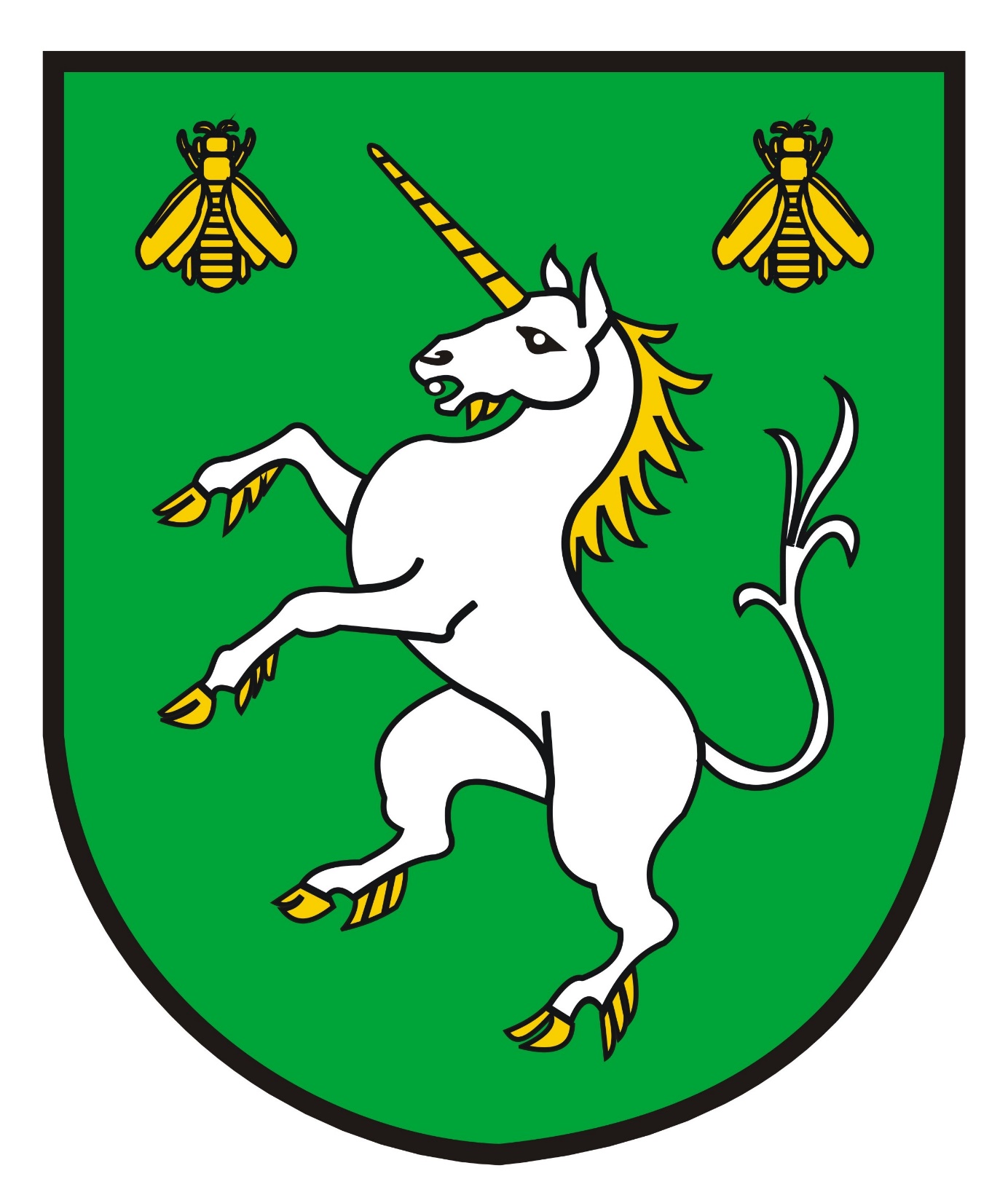 Wójta Gminy Jednorożec 
z dnia 29 września 2021 r.w sprawie utworzenia Centrum Monitoringu Wizyjnego Gminy Jednorożec.Na podstawie art. 9 a ustawy z dnia 8 marca 1990 r. o samorządzie gminnym (Dz. U. z 2021 r., poz. 1372) zarządzam, co następuje:§ 1W celu zapewnienia porządku publicznego i bezpieczeństwa obywateli oraz ochrony przeciwpożarowej i przeciwpowodziowej tworzy się Centrum Monitoringu Wizyjnego Gminy Jednorożec w budynku Urzędu Gminy w Jednorożcu, ul. Zielona 30.Centrum Monitoringu Wizyjnego Gminy Jednorożec obsługiwane będzie przez pracowników zatrudnionych w Urzędzie Gminy w Jednorożcu.Wprowadza się regulamin określający zasady funkcjonowania monitoringu wizyjnego Gminy Jednorożec, reguły obserwacji, rejestracji i zapisu informacji oraz zabezpieczenia i udostępniania zgromadzonych danych stanowiący załącznik nr 1 do niniejszego Zarządzenia.§ 2Wykonanie Zarządzenia powierza się podinspektorowi ds. informatyki.§ 3Zarządzenie wchodzi w życie z dniem podpisania.REGULAMINFUNKCJONOWANIA MONITORINGUWIZYJNEGOGMINY JEDNOROŻEC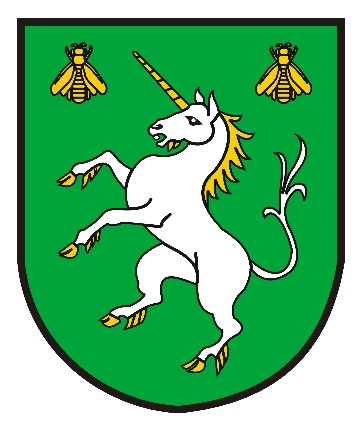 WRZESIEŃ 2021ROZDZIAŁ ICEL I PRZEZNACZENIE MONITORINGU GMINNEGOCelem wykorzystania monitoringu wizyjnego gminy Jednorożec jest:zapewnienie porządku publicznego i bezpieczeństwa obywateli oraz ochrony przeciwpożarowej oraz przeciwpowodziowej.ochrona obiektów komunalnych i urządzeń użyteczności publicznej;utrwalanie dowodów popełnienia przestępstwa lub wykroczenia;przeciwdziałanie przypadkom naruszania spokoju i porządku w miejscach publicznych.ROZDZIAŁ IIPOSTANOWIENIA OGÓLNEAdministratorem danych gromadzonych w ramach Monitoringu Wizyjnego Gminy Jednorożec jest Wójt Gminy Jednorożec, ul. Odrodzenia 14, 06-323 Jednorożec.W przypadku pytań dotyczących sposobu i zakresu przetwarzania danych osobowych w zakresie działania Monitoringu Wizyjnego Gminy Jednorożec, a także przysługujących uprawnień, można się skontaktować z Inspektorem Ochrony Danych w Urzędzie Gminy w Jednorożcu za pomocą adresu: iod.jednorozec@grupaformat.plSystem Monitoringu Wizyjnego Gminy Jednorożec składa się z następujących elementów:kamer rejestrujących;urządzeń rejestrujących oraz zapisujących materiał wideo;monitorów.Wykaz punktów kamerowych zlokalizowanych na terenie gminy Jednorożec zawiera załącznik nr 1 do niniejszego regulaminu.Prowadzenie obserwacji odbywa się w Centrum Monitoringu Wizyjnego Gminy Jednorożec znajdującego się w budynku Urzędu Gminy Jednorożec przy ul. Zielonej.Obserwator monitoringu z przeprowadzonych obserwacji dokonuje adnotacji w „Książce Operatora Monitoringu Wizyjnego Gminy Jednorożec” której wzór stanowi załącznik nr 2 do niniejszego regulaminu. Dane pozyskane z obserwacji monitoringu mogą być udostępniane uprawnionym instytucjom w zakresie prowadzonych przez nie postępowań (np. policji, sądom, prokuratorom itp.) tylko i wyłącznie na podstawie pisemnego wniosku którego wzór stanowi załącznik nr 3 do niniejszego Regulaminu. Udostępniane dane zapisuje się na elektronicznych nośnikach informacji i wydaje się za pisemnym potwierdzeniem odbioru którego wzór stanowi załącznik nr 4 do niniejszego Regulaminu.Dane pochodzące z monitoringu uważane są za dane osobowe w rozumieniu art. 4 pkt 1 Rozporządzenia Parlamentu Europejskiego i Rady (UE) 2016/679 z dnia 27 kwietnia2016 r. w sprawie ochrony osób fizycznych w związku z przetwarzaniem danych osobowych i w sprawie swobodnego przepływu takich danych oraz uchylenia dyrektywy 95/46/WE (ogólne rozporządzenie o ochronie danych).Udostępnianie nagrań z monitoringu jest ewidencjonowane w „Rejestrze udostępnionych nagrań z Monitoringu Wizyjnego Gminy Jednorożec” którego wzór stanowi załącznik nr 5do niniejszego Regulaminu.Rejestracji i zapisaniu materiału w ramach Monitoringu Wizyjnego Gminy Jednorożec podlega tylko obraz.Monitoring Wizyjny Gminy Jednorożec funkcjonuje całodobowo.Nagrania obrazu zawierające dane osobowe przetwarzane będą wyłącznie do celów, dla których zostały zebrane i przechowywane przez okres nieprzekraczający 3 miesięcy od dnia nagrania.Po upływie okresu, o którym mowa w ust. 13, uzyskane w wyniku monitoringu nagrania obrazu zawierające dane osobowe, podlegają zniszczeniu, z wyjątkiem sytuacji, w których nagrania zostały zabezpieczone, zgodnie z odrębnymi przepisami.ROZDZIAŁ IIIOBOWIĄZEK INFORMACYJNYInformacja o monitoringu i jego zakresie na terenie gminy zamieszczona jest w Biuletynie Informacji Publicznej Urzędu Gminy w Jednorożcu.Tablice informujące o zainstalowaniu monitoringu umieszczone są w nadzorowanych miejscach, zaś wymiary tablic są proporcjonalne do miejsca, gdzie zostały umieszczone kamery.ROZDZIAŁ IVPRAWA PRZYSŁUGUJĄCE OSOBOM OBJĘTYM MONITORINGEM1. Osobom objętym działaniem Monitoringu Wizyjnego Gminy Jednorożec przysługuje:Prawo do informacji o istnieniu monitoringu w określonym miejscu, jego zasięgu, celu, nazwie podmiotu odpowiedzialnego za instalację, jego adres i danych do kontaktu.Prawo dostępu do nagrań w uzasadnionych przypadkach.Prawo żądania usunięcia danych jej dotyczących.Prawo do anonimizacji wizerunku na zarejestrowanych obrazach i/lub usunięcia dotyczących jej danych osobowych.ZAŁĄCZNIKI:Wykaz punktów kamerowych zlokalizowanych na terenie Gminy Jednorożec,Książka Operatora Monitoringu Wizyjnego Gminy Jednorożec,Wniosek o zabezpieczenie nagrania z Monitoringu Wizyjnego Gminy Jednorożec,Protokół przekazania danych z Monitoringu Wizyjnego Gminy Jednorożec,Rejestr udostępnionych nagrań z Monitoringu Wizyjnego Gminy Jednorożec Załącznik nr 1 do Zarządzenia Nr 89/2021z dnia 29.09.2021 r.WYKAZ PUNKTÓW
KAMEROWYCH ZLOKALIZOWANYCHNA TERENIEGMINY JEDNOROŻECZałącznik nr 2 do Zarządzenia Nr 89/2021z dnia 29.09.2021 r.KSIĄŻKAOPERATORAMONITORINGU WIZYJNEGO
MIEJSCOWOŚCI JEDNOROŻECKSIĄŻKĘ ROZPOCZĘTO DNIA	KSIĄŻKĘ ZAKOŃCZONO DNIA	KSIĄŻKA ZAWIERA  ………..PONUMEROWANYCH STRON OD…….. DO …………Załącznik nr 3 do Zarządzenia Nr 89/2021z dnia 29.09.2021 r.…………………………………………….Miejscowość, data……………………………………………..…………………………………………….…………………………………………….Dane wnioskodawcyWNIOSEKo zabezpieczenie nagrania
z Monitoringu Wizyjnego Gminy JednorożecData i miejsce zdarzenia: …………………………………….Krótki opis zdarzenia: …………………………………………………………………………..…………………………………………………………………………………………………...Wskazanie celu otrzymania nagrania z monitoringu: …………………………………………..…………………………………………………………………………………………………...………………………………………….(data, podpis wnioskodawcy)Załącznik nr 4 do Zarządzenia Nr 89/2021z dnia 29.09.2021 r.PROTOKÓŁprzekazania danychz Monitoringu Wizyjnego Gminy Jednorożecsporządzony w dniu	Urząd Gminy Jednorożec, zwany dalej przekazującym dane, przekazuje zwanym dalej przyjmującym dane, na podstawie pisemnego wniosku z dnia …………… dane z Centrum Monitoringu Wizyjnego Gminy Jednorożec.1.Przekazujący przekazuje, a przyjmujący przyjmuje następujące dane (zapis z kamer) na nośniku elektronicznym	2.Przyjmujący dane oświadcza, że wykorzystane zostaną one wyłącznie do celów określonych w pisemnym wniosku, stanowiącym załącznik do niniejszego protokołu.Protokół sporządzono w dwóch jednakowych egzemplarzach, po jednym dla każdej ze stron.……………………………………….			……………………………………           PrzekazującyZałącznik nr 5  do Zarządzenia Nr 89/2021z dnia 29.09.2021 r.REJESTRUDOSTĘPNIONYCH NAGRAŃ
Z MONITORINGU WIZYJNEGO
MIEJSCOWOŚCI JEDNOROŻECKSIĄŻKĘ ROZPOCZĘTO DNIA …………...KSIĄŻKĘ ZAKOŃCZONO DNIA ………….KSIĄŻKA ZAWIERA PONUMEROWANYCH STRON OD ……… DO ………...Lp.MIEJSCE LOKALIZACJI KAMERY1.Skrzyżowanie ul. Odrodzenia, Piastowskiej i Osiedlowej.2.Teren targowiska gminnego przy ulicy Polnej.3.Skrzyżowanie ul. Warszawskiej Odrodzenia, Mazowieckiej oraz Długiej (rondo) 4.Teren Zespołu Placówek Oświatowych przy ulicy Odrodzenia 135.Teren stadionu przy ulicy Piastowskiej.6.Teren rekreacyjny przy budynku Urzędu Gminy.Lp.Data i godz. rozpoczęcia i zakończenia czynnościWydarzeniaOpis zdarzenia naruszającego porządek publiczny, ze wskazaniem miejsca i wyniku obserwacjiImię i Nazwisko osoby dokumentującejDataLokalizacja kameryCzas nagraniaLp.DataNumer wniosku,nazwa organu, instytucji której przekazano nagraną kopię zarejestrowanego materiałuPodpisprzekazującego nagraną kopię